LARIMAR HOMESBuilding on Uniqueness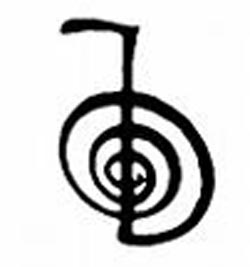 REFERRAL FORM(Foster Parents are NOT to have any conversation with the placing agency, in regard to a potential placement until the youth has been formally placed in their home.)Please complete all sections of this form, if possible. Please note all reports that are included or that are to be sent when available.REFERRAL TO FOSTER CARE PROGRAM	□		LARIMAR HOME	□DATE OR REFERRAL: ________________ ANTICIPATED DATE OF PLACEMENT: 		REFERRING AGENCY: _______________ YOUTH’S WORKER:		AGENCY’S ADDRESS:  	CONTACT PERSON:  			PHONE NUMBER: ______________________TYPE OF REFERRAL:	  Respite Placement (Under 7 Days)			   	  Short Term Placement (7 to 90 days)		 	    	  School Term Placement (1 year)			    	  Long Term Placement (over 1 year)NAME OF REFERRAL:  					      FILE #:  		      Male 	Female	 AGE:  	      	         D.O.B.:  				     WARDSHIP STATUS:  				If a Temporary Care Agreement will be signed, what is the expiry date?  					** Please note a copy of the Temporary Care Agreement that outlines the obligations and provisions for health care is required by Larimar Homes prior to the admission of the child/youth.**Does the child or youth self-harm? 			Yes  	 No   If yes please give details: 																									Has the child harmed another person? 		Yes  	 No If yes please give details: 																									Is the child or youth allergic to pets? 			Yes  	 No If yes please give details: 																									Has the child or youth intentionally harmed pets? 	Yes  	 No If yes please give details: 																									REASON FOR REFERRAL:RISK INDICATORS:BEHAVIOURAL OR DEVELOPMENTAL CONCERNS/ISSUES:YOUTH’S PERSONALITY/ STRENGTHS/APTITUDES:DESIRED GOALS DURING PLACEMENT:PLACEMENT HISTORY:PREVIOUS SETTING:  	 REASON FOR MOVE: 	LEGALS GUARDIAN:  		 PHONE:  	MOTHER’S NAME: 		 PHONE:	FATHER’S NAME: 		 PHONE:	OTHER: 		 PHONE:	HOW MUCH CONTACT DOES THE YOUNG PERSON HAVE WITH BIO.PARENTS/FAMILY:APPROVED CONTACTS				ADDRESS				PHONEAnd RELATIONSHIPSFAMILY/ SOCIAL HISTORY AND ANY CONCERNS:PREVIOUS ABUSE AND/OR ALLEGATIONS WHILE IN CARE:EDUCATION:SCHOOL:		PHONE: 		SPECIAL NEEDS:		I.E.P.:   Yes       NoPUBLIC: 		CATHOLIC: 		  GRADE:		CONTACT PERSON: 	Has the youth been identified as a youth with special needs through an IPRC. If an Individual Education Plan exists, please attach to the referral to identify educational needs and resources.EDUCATIONAL CONCERNS:LEGAL MATTERSPROBATION OFFICER:  							PHONE:  			ANY COURT INVOLVEMENT AND CONVICTIONS:ANY FUTURE COURT APPEARANCES:	MEDICAL HISTORYDIAGNOSES MADE BY A MEDICAL PROFESSIONAL:Is he or she receiving any type of treatment or counselling for emotional or mental health problems? Is there a threat of harm to self or others? Any hospitalizations in the last year? For what reasons? FAMILY PHYSICIAN: 		 PHONE: 		DENTIST: 		 PHONE: 		OPTOMETRIST: 		 PHONE:		PEDIATRICIAN: 		 PHONE:		ORTHODONTIST: 		 PHONE: 		PSYCHOLOGIST: 		 PHONE:		MEDICAL CONCERNS:MEDICATION REQUIRED:    YES   NO        A permission to administer psychotropic drugs must be signed at admission, if prescribed.ALLERGIES:  Yes	 No If yes please specify: 																																		HEALTH CARD NUMBER:  							 Version Code: 		 Expiry date: 						 		GREEN SHIELD NUMBER: 							MEDICAL REQUIRED:   YES   NO 		DATE OF LAST EXAM:  				OPTICAL REQUIRED:    YES   NO 		DATE OF LAST EXAM:  				DENTAL REQUIRED:     YES   NO 		DATE OF LAST EXAM:  				HEARING REQUIRED:   YES   NO 		DATE OF LAST EXAM:  				PSYCHOLOGICAL:         YES   NO 		DATE OF LAST EXAM:  				OTHER NECESSARY APPOINTMENTS: PHYSICAL DESCRIPTION:SCARS, MARKS, TATTOOS AND PIERCINGS:CONDITION OF TEETH:SPEECH:SOCIAL STATUS:  Loner     Follower     LeaderSMOKES?  YES   NO        RECREATIONAL DRUG USE?  YES   NOALCOHOL?  YES   NO        WOULD THEY ACCEPT A RIDE EASILY?  YES   NO   WOULD THEY HITCHHIKE?  YES   NO  DO THEY GIVE UP EASILY?  YES   NO  DO THEY HAVE A SURVIVOR ATTITUDE?  YES   NO        CLOTHING:  YES                 NO            		MONEY AVAILABLE:  YES            NO  		ITEMS IN NEED OF AT TIME OF PLACEMENT:  INTERESTS AND HOBBIES:ADDITIONAL INFORMATION:DOCUMENTATION ENCLOSED OR TO FOLLOW:        Referral Completed by			          Phone 				        Date Larimar to add placement meeting notes:Names of people present at the placement meeting:	Notes:Child Information FormFoster Parent reviewed the referral on: ___________________________Listed are questions and answers requested by Larimar Management representative.What are the youth’s wishes as it relates to placement?The Foster Parent was given the opportunity to ask necessary questions to their Larimar Supervisor prior to agreeing to the youth’s placement?YES			NO						, 				Signature of Foster Parent		  The Foster Parent has agreed to the placement of the youth in their home.YES			NO						, 				Signature of Foster Parent		  ALGOMA DISTRICT SCHOOL BOARDSPECIAL EDUCATION DEPARTMENTPERMISSION FOR RELEASE OF INFORMATIONTO/FROMTHE ALGOMA DISTRICT SCHOOL BOARDI, _______________________________________ hereby consent to the sharing of information and to the disclosure or transmittal of assessments or other information relevant to and assisting the education process of  _______________________________,        (Student)____________________,                                                        	(D.O.B.: Year/Month/Day)          between the Algoma District School Board and________________________________________________________________________                                                    (Agency or Professional).Signature: ____________________________________ Date: _____________________                  (Parent/Guardian/Adult Student)                                 Notice of Collection of Personal Information: In accordance with section 29 (2) of the Municipal Freedom of Information and Privacy Act, personal information is being collected on this form under the authority of section 266(2, 6 and 10) of the Education Act, and will be used only for the improvement of instruction of the student.  If you have any questions regarding the collection of this information, please call the school principal.This consent form is valid for one year from the date of signature.ORIGINAL - retained in O.S.R. if ADSB releasing information.If ADSB requesting information: original to Agency, copy to O.S.R & Special Education CoordinatorNAMEDOSAGEFREQUENCYHeight:Height:Height:Height:Height:Weight:Weight:Weight:Weight:Weight:Weight:Race:Race:Race:Race:Race:Eye Color:Eye Color:Eye Color:Eye Color:Eye Color: Glasses Glasses Glasses Glasses Glasses Glasses Contact Lenses Contact Lenses Contact Lenses Contact Lenses Contact LensesBuildBuildBuild Slender/Petite Slender/Petite Slender/Petite Slender/Petite Slender/Petite Medium/Average Medium/Average Medium/Average Medium/Average Medium/Average Muscular/Stocky Muscular/Stocky Muscular/StockyFacial Features: (Shape): Facial Features: (Shape): Facial Features: (Shape): Facial Features: (Shape): Facial Features: (Shape): Facial Features: (Shape): Facial Features: (Shape): Facial Features: (Shape): Facial Features: (Shape): Facial Features: (Shape): Facial Features: (Shape): Facial Features: (Shape): Facial Features: (Shape): Facial Features: (Shape): Facial Features: (Shape): Facial Features: (Shape): ComplexionComplexion Light/fair Light/fair Light/fair Light/fair Tan Tan Tan Tan Medium/Dark Medium/Dark Medium/Dark Medium/Dark Very dark Very dark Cosmetics Cosmetics Cosmetics Clean shaven Clean shaven Clean shaven Clean shaven Clean shaven Bearded Bearded Bearded Bearded Bearded Moustache Moustache MoustacheHair Color Red Red Red Blond Blond Blond Black Black Brown Brown Brown Purple Purple PurpleHair TypeHair Type Bald  part bald Bald  part bald Bald  part bald Bald  part bald Straight Straight Straight Straight Short  Long Short  Long Short  Long Short  Long Well dressed Well dressed Curly  Wavy Curly  Wavy Curly  Wavy Curly  WavyParted Right LeftParted Right LeftParted Right LeftParted Right Left unkept  Bushy unkept  Bushy unkept  Bushy unkept  Bushy Braided  Ponytail Braided  PonytailFRIEND’S NAMESADDRESSPHONE NUMBERIdentified Risk FactorsYes     NoSuspectedUnknownPERSONALITY / BEHAVIOURImpulsiveDepressedLow Self EsteemShy / WithdrawnTantrumsShort Attention SpanBedwettingSleep disorders / difficultiesHoardingFood disordersLying / FabricatingPhobiasObsessive StealingHygiene IssuesPhysically AggressiveVerbally AggressiveResistance to AuthorityDestructiveAllegations Against CaregiverFAMILY CIRCUMSTANCESVictim of NeglectVictim of Physical / Sexual AbuseParent – child conflictSplit SiblingsParentifiedSCHOOLTruancyLow Achievement / MotivationLearning DifficultiesDisruptive Classroom BehaviourDisruptive School Yard BehaviourVULNERABILITYAlcohol AbuseSubstance AbuseSelf MutilationRunningRepeated Missing Without PermissionTheftOn ProbationCompleted open or secure custody time (length)Socially inappropriate behaviour in the homeSocially inappropriate behaviour in the communityFire settingHigh Risk of victimizing othersHigh Risk of being a victimSuicidal IdeationSexually ActiveInappropriate Sexual Activity / PlaySOCIAL / ENVIRONMENTALProblems with Peers (same age)Problems with Peers (younger children)No or Few FriendsNo Personal InterestsLimited Organized ActivitiesPoor Use of TimeEXPAND ON PRIORITY ISSUES: